Serving Us TodayGreeters:  Tom and Rae MadsonHead Usher:  Scott Reinertson		   Ushers: Steve and Ginny SchwoererAcolyte: Makenna Kaderabek		       Lector & Communion: Joan PritzlSound Operator & Live Stream:  Erin LenznerProjection: Carter Lenzner	                     Video Operator:  Jake KaderabekServing Us Next WeekGreeters: Whitney UlnessHead Usher: Scott Reinertson			                Ushers: Bob WigenAcolyte: Mitchell Zutz				          Lector: Clarissa UlnessSound Operator and Projector:  Lyle RoehrigLive Stream: Travis Schisel		                 Video Operator: Kai MeyerCinnamon Muffins will be served this morning and Wednesday as you exit the services. Sunday School students will have these in their classrooms this Sunday. This is to commemorate the 60th anniversary of 3 churches forming Faith Lutheran. It is also a way to usher in Spring.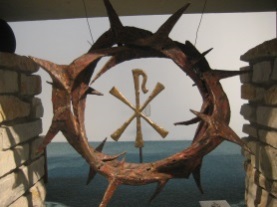 Last Week – Sunday - Sanctuary: 70   Video: 40   Wednesday: 48Offerings to the Lord’s work: $4,412.00Known to have been hospitalized or in need of prayer: Roy Sebo, Gorman Lex, Lorraine Reindl, Delores Johnson, Cathy Luckow, Larry Madson, Ginger Linsmeier, Bob Klessig, Elling Jones (brother of Ron Jones), Julia Quinn (granddaughter of Julie Dehne), Merle “Butch” Graf, Wayne Allen Huske.Please keep in your thoughts and prayers the following who are serving in the military: Darcie Bauknecht, Daniel Brandl, Matthew Brill, Kyle and Dylan Conrad, Corey Evenson, Mitchell Hazelwood, Carter Hildebrandt, Gary Hildebrandt, Jeff Konz, Justin Mertzig and Andy Schnell.  If there are others we should be remembering, please inform the church office.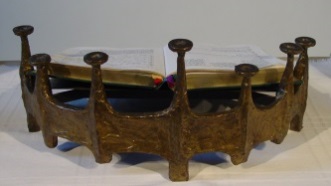 Orders for Easter flowers are now being taken in the Gathering Space.  Flower choices include Easter lilies, daffodils and tulips for $11.00. Deadline to order is Wednesday, March 25.For those of you who have not been comfortable partaking in communion in church because of the current Covid-19 environment, Faith Lutheran Church is happy to announce an upcoming opportunity to receive communion.  Drive through Communion distributed by Pastor Wilson is being offered on Palm Sunday, March 28th, from 10:15 AM to 11:15 AM under the main entrance canopy of FLC.  We hope you will take advantage of this opportunity.              Faith’s Opportunities March 21-28Sunday			10:00 A.M. Sunday SchoolMonday			6:00 P.M. Televised Worship & JazzerciseTuesday			1-3 P.M.  Spring Break Adventure for 4k-6th gradeWednesday		3:00 P.M.  Spring Break Escape – Grades 7-12 					6:15 P.M.  WorshipThursday			8:00 A.M.  Quilting					6:00 P.M.  JazzerciseSaturday			9:00-10:00 A.M.  Open PantrySunday			9:00 A.M.  Worship				 	10:00 A.M. Sunday School					10:15-11:15 A.M. Drive through CommunionAs part of our 60th year celebration of coming together as one congregation of Faith, each week we will look at the symbolism around our church sculpted by O. V. Schaffer.The AltarThe Crown of Thorns is universally recognized as a sign of Christ’s suffering.  A Chi Rho is placed                                                   within the crown.  This is the most common sign for Christ’s name.  It is a monogram of the first two letters, Chi (X) and Rho (P), of the Greek word for Christ, (the Anointed one).  Although it is seen in many places, it is used here within the altar because this is where we celebrate Christ’s  death and resurrection in the Sacrament of Holy Communion.                                                                                                                                                                                                          The Menorah is the seven-branched candle holder used in the tabernacle and temple.  Here                            it holds our altar book and reminds us of the traditions and historic roots of our church.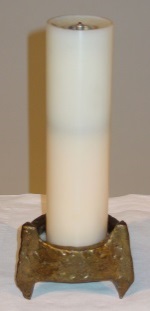 The candle holders are formed by three sides and supported on the three legs signifying the Trinity. There are two candle holders to remind us of the two natures of Christ, human and divine.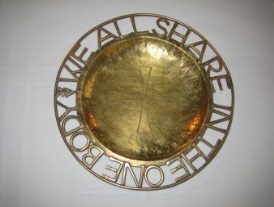 The paten or bread plate has a hammered bronze dish with the texture left showing and the  words:  “…We all share in the one body …”  I Cor. 10:17 in open relief.Serving Us TodayGreeters:  Tom and Rae MadsonHead Usher:  Scott Reinertson		   Ushers: Steve and Ginny SchwoererAcolyte: Makenna Kaderabek		       Lector & Communion: Joan PritzlSound Operator & Live Stream:  Erin LenznerProjection: Carter Lenzner	                     Video Operator:  Jake KaderabekServing Us Next WeekGreeters: Whitney UlnessHead Usher: Scott Reinertson			                Ushers: Bob WigenAcolyte: Mitchell Zutz				          Lector: Clarissa UlnessSound Operator and Projector:  Lyle RoehrigLive Stream: Travis Schisel		                 Video Operator: Kai MeyerCinnamon Muffins will be served this morning and Wednesday as you exit the services. Sunday School students will have these in their classrooms this Sunday. This is to commemorate the 60th anniversary of 3 churches forming Faith Lutheran. It is also a way to usher in Spring.Last Week – Sunday - Sanctuary: 70   Video: 40   Wednesday: 48Offerings to the Lord’s work: $4,412.00Known to have been hospitalized or in need of prayer: Roy Sebo, Gorman Lex, Lorraine Reindl, Delores Johnson, Cathy Luckow, Larry Madson, Ginger Linsmeier, Bob Klessig, Elling Jones (brother of Ron Jones), Julia Quinn (granddaughter of Julie Dehne), Merle “Butch” Graf, Wayne Allen Huske.Please keep in your thoughts and prayers the following who are serving in the military: Darcie Bauknecht, Daniel Brandl, Matthew Brill, Kyle and Dylan Conrad, Corey Evenson, Mitchell Hazelwood, Carter Hildebrandt, Gary Hildebrandt, Jeff Konz, Justin Mertzig and Andy Schnell.  If there are others we should be remembering, please inform the church office.Orders for Easter flowers are now being taken in the Gathering Space.  Flower choices include Easter lilies, daffodils and tulips for $11.00. Deadline to order is Wednesday, March 25.For those of you who have not been comfortable partaking in communion in church because of the current Covid-19 environment, Faith Lutheran Church is happy to announce an upcoming opportunity to receive communion.  Drive through Communion distributed by Pastor Wilson is being offered on Palm Sunday, March 28th, from 10:15 AM to 11:15 AM under the main entrance canopy of FLC.  We hope you will take advantage of this opportunity.              Faith’s Opportunities March 21-28Sunday			10:00 A.M. Sunday SchoolMonday			6:00 P.M. Televised Worship & JazzerciseTuesday			1-3 P.M.  Spring Break Adventure for 4k-6th gradeWednesday		3:00 P.M.  Spring Break Escape – Grades 7-12 					6:15 P.M.  WorshipThursday			8:00 A.M.  Quilting					6:00 P.M.  JazzerciseSaturday			9:00-10:00 A.M.  Open PantrySunday			9:00 A.M.  Worship				 	10:00 A.M. Sunday School					10:15-11:15 A.M. Drive through CommunionAs part of our 60th year celebration of coming together as one congregation of Faith, each week we will look at the symbolism around our church sculpted by O. V. Schaffer.The AltarThe Crown of Thorns is universally recognized as a sign of Christ’s suffering.  A Chi Rho is placed                                                   within the crown.  This is the most common sign for Christ’s name.  It is a monogram of the first two letters, Chi (X) and Rho (P), of the Greek word for Christ, (the Anointed one).  Although it is seen in many places, it is used here within the altar because this is where we celebrate Christ’s  death and resurrection in the Sacrament of Holy Communion.                                                                                                                                                                                                          The Menorah is the seven-branched candle holder used in the tabernacle and temple.  Here                            it holds our altar book and reminds us of the traditions and historic roots of our church.The candle holders are formed by three sides and supported on the three legs signifying the Trinity. There are two candle holders to remind us of the two natures of Christ, human and divine.The paten or bread plate has a hammered bronze dish with the texture left showing and the  words:  “…We all share in the one body …”  I Cor. 10:17 in open relief.